06.02.2024 жылы атлетика аренасында есту, көру және тірек-қимыл аппараты бұзылған спортшылар арасында армрестлингтен (құрама) Шығыс Қазақстан облысының чемпионаты өтті. Рыпакова О.Чемпионатты ұйымдастыру комитеті белгілеген негізгі міндеттер Қазақстан Республикасының дене шынықтыру мен спортты дамытудың мемлекеттік бағдарламасын іске асыру және Қазақстан Республикасының чемпионатына қатысу үшін ең мықты спортшыларды іріктеу болып табылады. Ақниет жеңімпаздарын ҚҰТТЫҚТАЙМЫЗ:1 орын Мейрамбекқызы Ислана, Қасымхан Алиман, Нұртай Назым2 орын Ерікқызы Сезім, Жәнібеков Мағжан, Төлеухан Гүлім3 орын Смайылұлы ҒасыржанЧемпиондарымызға көптеген жаңа спорттық жеңістер мен сәттілік тілейміз!Тілеубеков Темірлан қатысқаны үшін  Шығыс Қазақстан облысының дене шынықтыру және спорт басқармасының грамотасымен марапатталды.Чемпионат Восточно-Казахстанской области по армрестлингу (двоеборье) среди спортсменов с поражением органов слуха, зрения и опорно-двигательного аппарата состоялся 06.02.2024 года в Легкоатлетическом манеже им. О.Рыпаковой. Основные задачи, которые определены оргкомитетом Чемпионата это – реализация государственной программы развития физической культуры и спорта РК и отбор сильнейших спортсменов для участия в Чемпионате Республики Казахстан. ПОЗДРАВЛЯЕМ победителей-акниетовцев:1 место Мейрамбекқызы Ислана, Қасымхан Алиман, Нуртай Назым 2 место Ерікқызы Сезім, Жәнібеков Мағжан, Толеухан Гүлім3 место Смайлұлы ҒасыржанЖелаем нашим чемпионам много новых спортивных побед и удачи!За участие Тілеубеков Темирлан отмечен дипломом Управления физической культуры и спорта Восточно-Казахстанской области.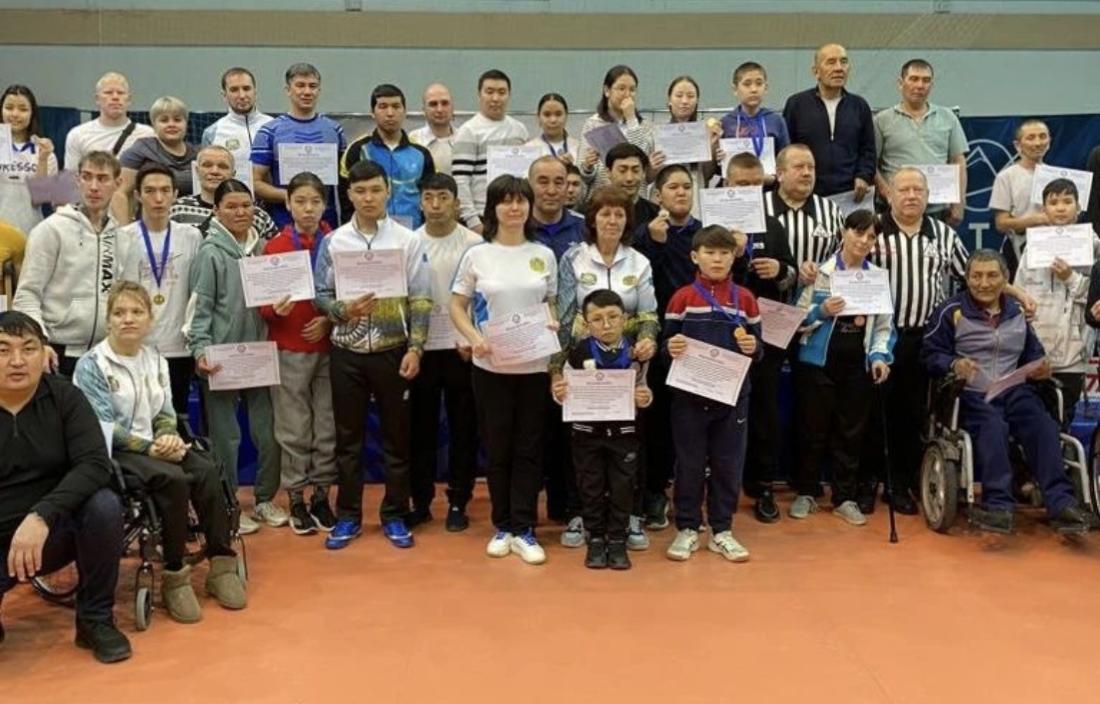 